 Solutions to the Schrodinger equation – atomic orbitals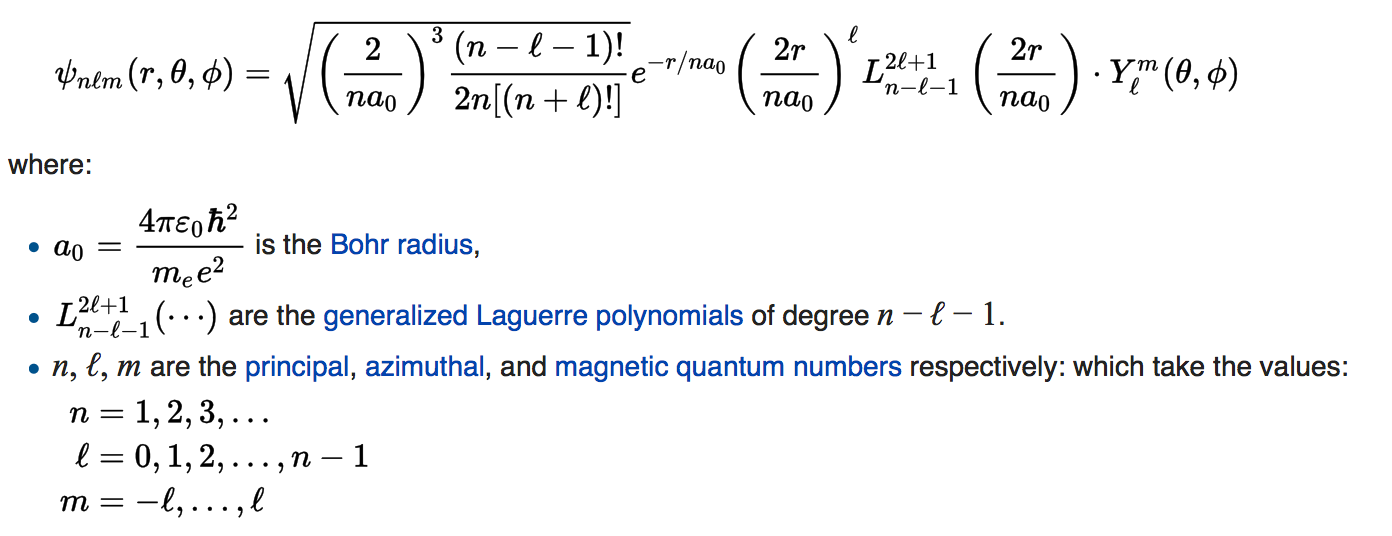 s                    s                                px                py       pz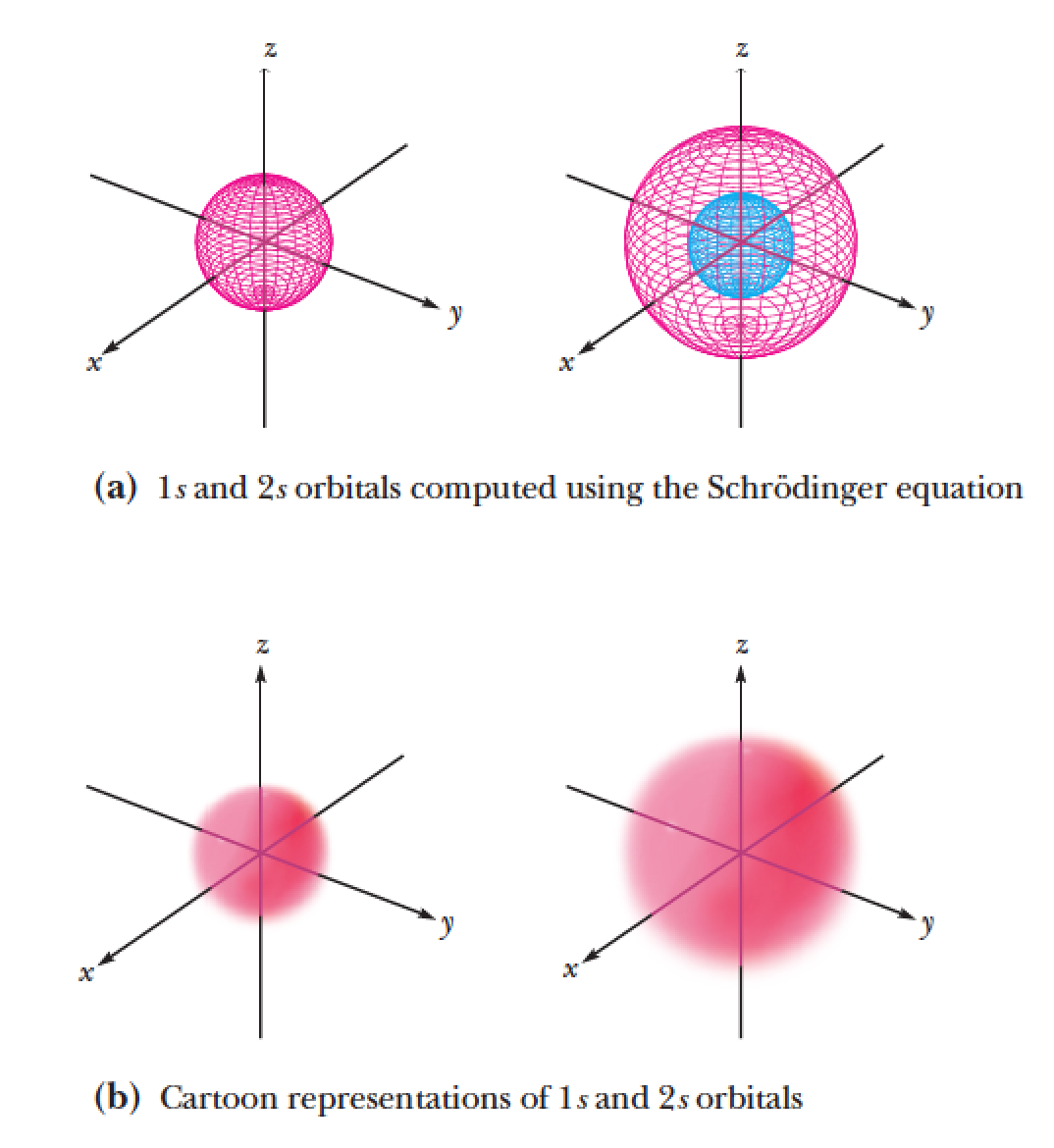 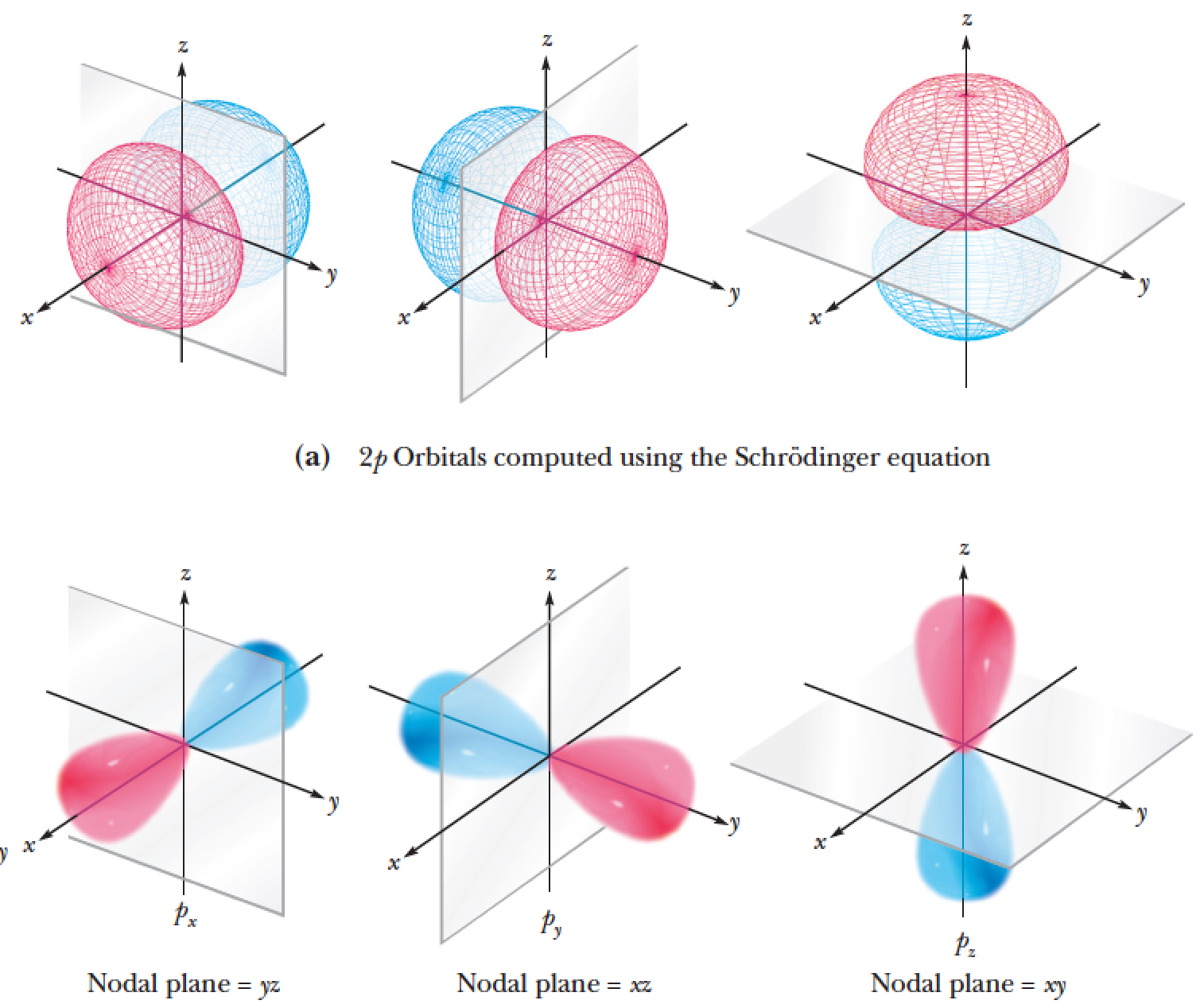 Hybridization – Valence Bond Approach to bondingsp3 s  + px  +  py + pz)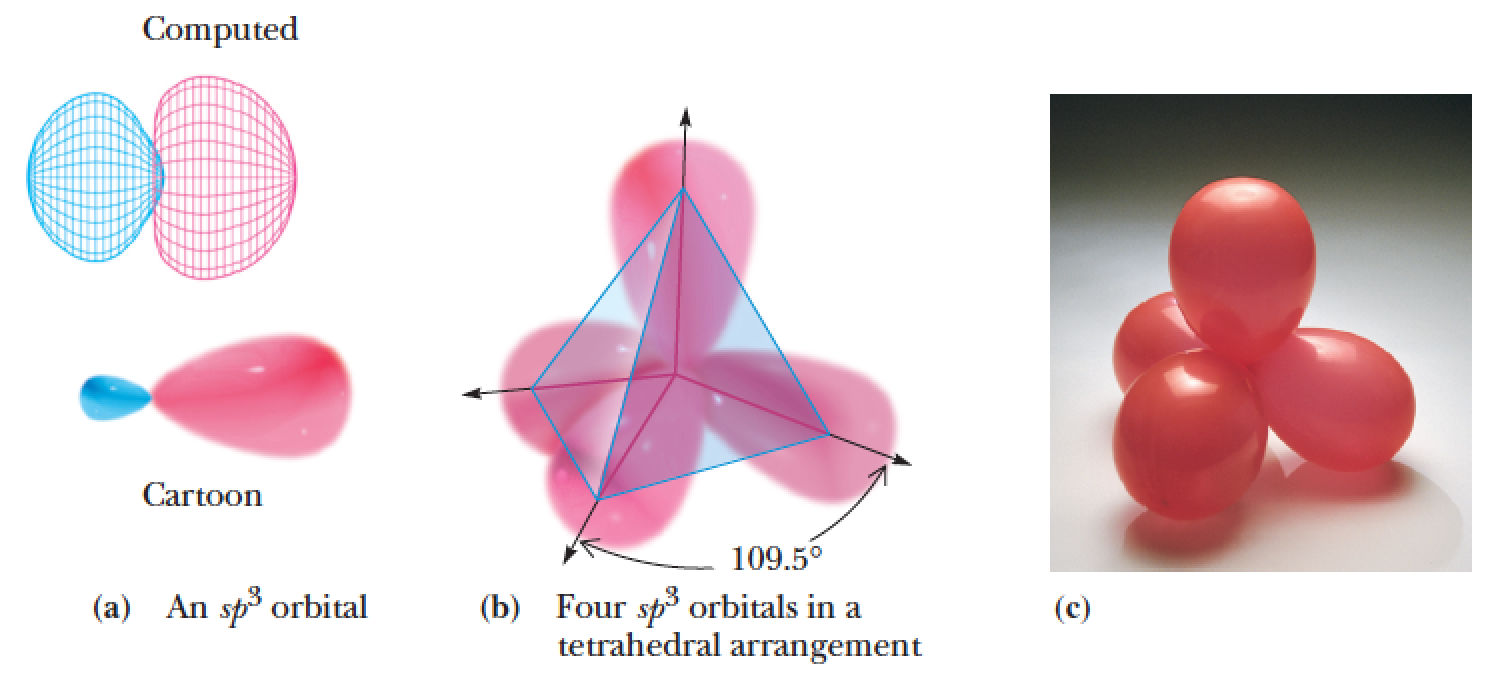 sp2 s  + px  +  py) + pz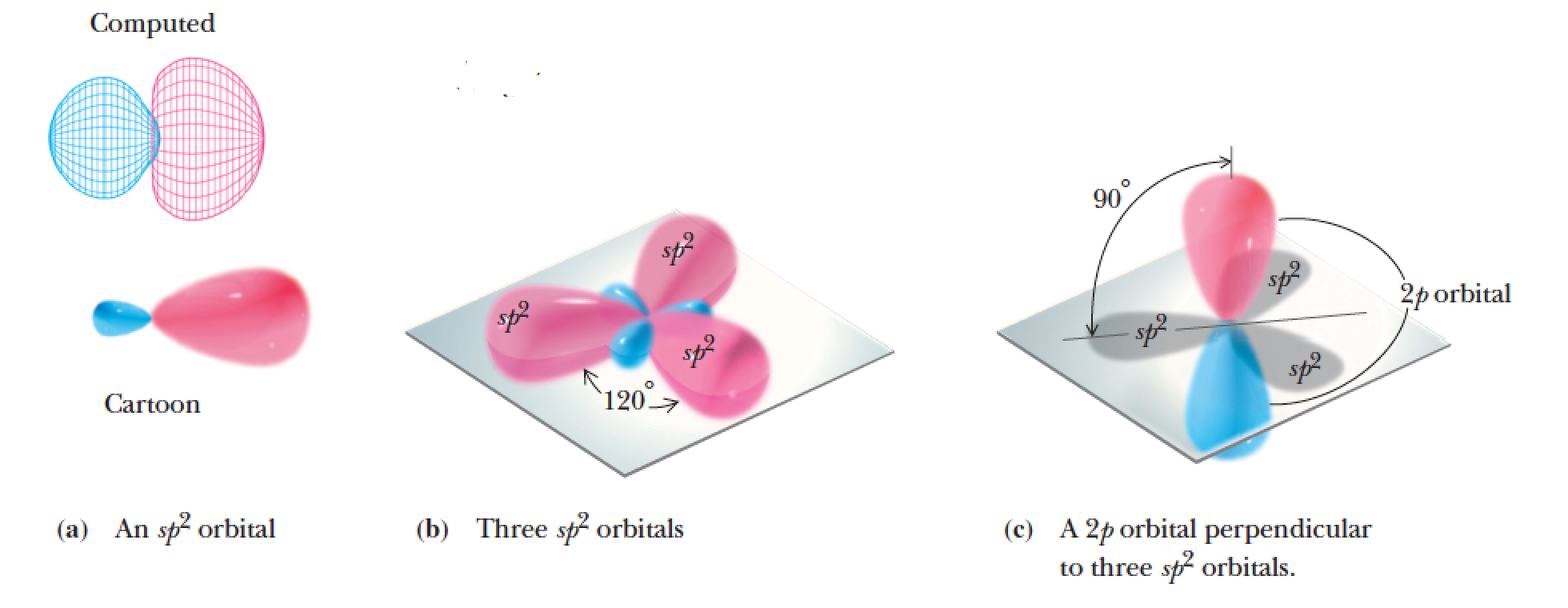 sp  s  + px)  +  py + pz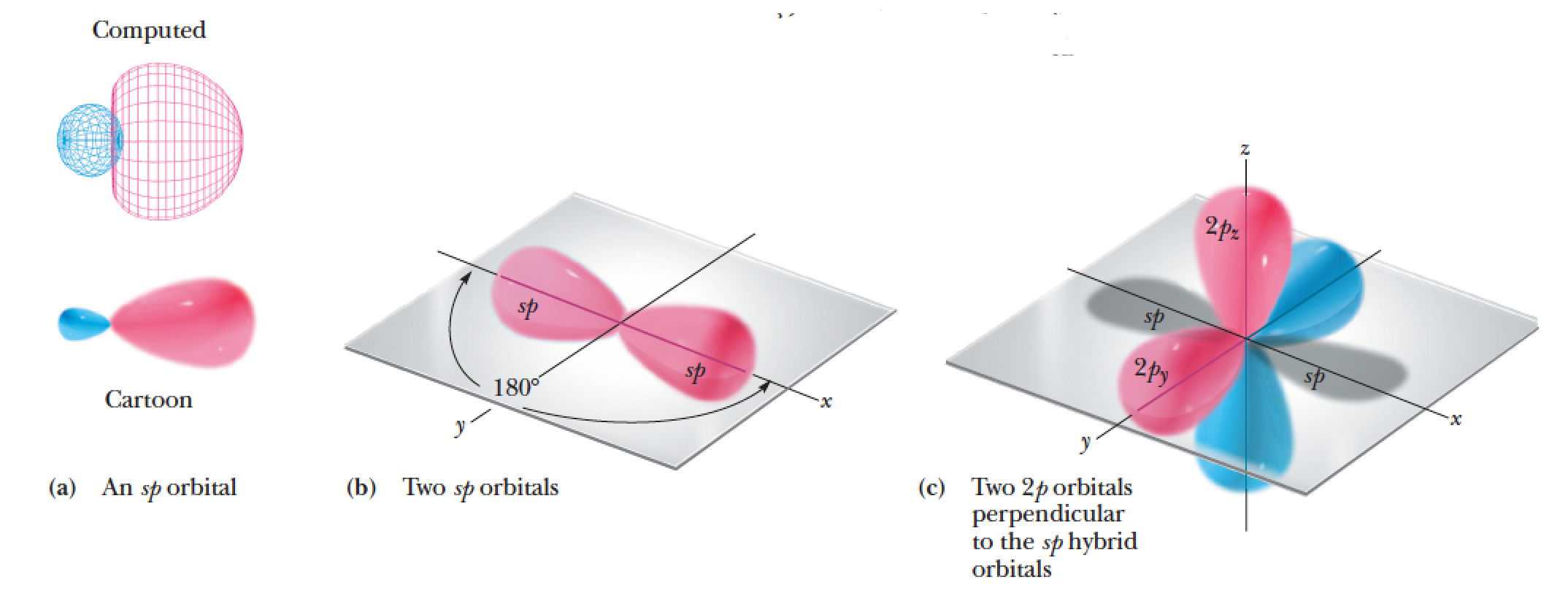 